Opdrachten:Wat zijn bolgewassen? Geef een goede omschrijving.Wat zijn knolgewassen? Geef een goede omschrijving.Wat is het verschil tussen voorjaars-bloeiers  en zomer-bloeiers?In de figuur  staat een doorsnede van een bol. Benoem de genummerde delen in de tekening.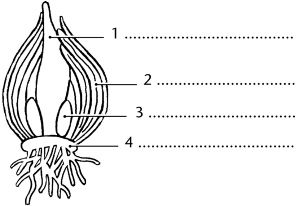 Vertel iets over de historie van bollen en knollen.Wat is de planttijd van bollen en knollenNoem en beschrijf 10 stuks bol en knolgewassenZoek van genoemde planten een plaatje Geef van genoemde planten productinformatie(zoals; sierwaarde, bloei, hoe groot ze worden, winterhardheid enz.)